Workshop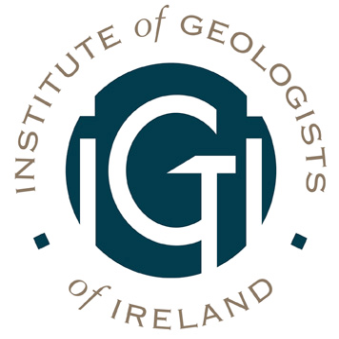 Mentoring for GeoscientistsRegistration FormThursday 15th February 2018Geological Survey IrelandRegistration No Later than Monday 5th February 2018 to: By email to Karen Lee Ibbotson at info@igi.ieLIMITED PLACES – BOOK EARLY TO AVOID DISAPPOINTMENT!!CPD Points Will be Applicable for this CourseDELEGATE DETAILSNameCompany / OrganisationAddressEmailContact Tel No. / Mobile No.Member of the IGIPAYMENTIGI Member / Sponsoring / Affiliate Member Fee (please tick)                                                    €100.00Non - Member  (please tick)                           €150.00Student  (please tick)                                      Free                              PAYPALmake payment using info@igi.ie email addressPlease include your PayPal reference email address below